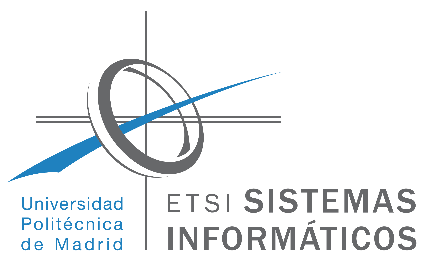 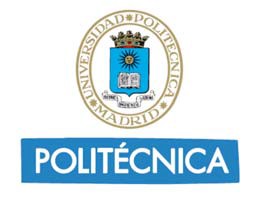 DOCTORADO EN CIENCIAS Y TECNOLOGÍAS DE LA COMPUTACIÓN PARA SMART CITIESSOLICITUD DE PRÓRROGADatos del alumnoNombre y apellidos: Título de la tesis:Fecha de inicio de los estudios de doctorado: Régimen de dedicación:Datos del tutor Nombre y apellidos:Datos del director(es) Nombre y apellidos:JustificaciónFecha:Fdo:Fdo:El alumno	El tutor y el director(es)COORDINADOR DEL PROGRAMA DE DOCTORADO